AKANJI AKANJI.351853@2freemail.com 	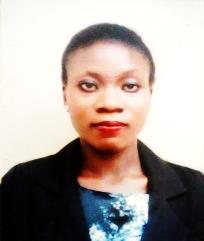 ObjectiveOffice Assistant with 3+ years of experience flawless preparation of presentations, preparing facility reports and maintaining the utmost confidentiality. Possesses a B.Sc. in Chemistry and expertise in Microsoft packages. Looking to leverage my knowledge and experience into a role as administrative assistant.To be part of a competent and highly motivated team with a strong passion for excellent and to make a significant contribution to dynamic and result oriented organization for self development and career advancement in a challenging environmentExperienceAdetunde & Tunde Legal Practitioners (Ibadan, Nigeria)May2013-December2016Position: Office AssistantDuties and RolesEducationanswer phones and transfer to the appropriate staff membergreet public and clients and direct them to the correct staff memberreceive, sort and distribute incoming mailmonitor incoming emails and answer or forward as requiredprepare outgoing mail for distributionfax, scan and copy documentsmaintain office filing and storage systemsupdate and maintain databases such as mailing lists, contact lists and client informationupdate and maintain internal staff contact listsco-ordinate and maintain staff administrative records such as staff parking, staff phones and company credit cardstype documents, reports and correspondenceorganize travel arrangements for staffassist with event planning and implementationensure office equipment is properly maintained and servicedperform work related errands as requested such as going to the post office and bankkeep office area clean and tidy2015: University of Ibadan, Ibadan Nigeria. (B.sc Chemistry)2006: secondary School certificate (Nigeria)Personal ProfileQuick learnerBelieve in team workProblem solving abilityProactive and striving for continued excellence.Self motivated, dynamic, goal and analytical approach.Good communication skill.Personal Details Date of Birth   30th May, 1988Nationality       NigerianLanguage          Speaks English and write fluentlyVisa Status       Visit  visa (Ready to resume immediately)InterestMeeting people, Reading, Travelling I love putting considerably amount of energy and enthusiasm into my activities believing this is the best of achieving worthwhile result. I believe in team work to achieve a good success..  References: Available on request.